„Pszczoły”Środki dydaktyczne:- kwiaty z papieru- kolorowe szarfy, sznurki, linie- pszczoła zabawka- mapa z drogą do ula (wykonana przez rodzica)-konfetti, kawałki kolorowego papieru lub bibuły- plastry miodu z papieru-sznurówka,-folia bąbelkowa-żółta farba-miód-muzyka relaksacyjnaPrzebieg zajęć:1. Pszczoła fruwa na łące:-swobodny bieg po pokoju między rozłożonymi na podłodze szarfami (kwiatami) z naśladowaniem dźwięku „bzz”- na hasło „kwiatek….(tu podajemy kolor)”, dziecko siada w środku szarfy-zabawę powtarzamy2. Zagubiona pszczoła:-Dziecko odczytuje mapę wskazującą drogę do ula (w pokoju kolejno rozłożone kolorowe kwiatki, na końcu mapy „ul” postawiony na stoliku lub komodzie)-Dziecko w podskokach przenosi zabawkową pszczołę zgodnie z odczytaną mapą (pszczoła siada na czerwony kwiatku – powrót do mapy, żeby odczytać kolor kolejnego kwiatka, potem żółty, następnie niebieski i różowy)-w pozycji na czworaka przechodzenie po wyznaczonej linii i dotarcie do ula3.Robimy miód:- W pozycji leżenie na brzuchu zbieranie dużego konfetti do pudełeczka, pszczoła zbiera pyłek- w pozycji siad skrzyżny przewlekanie sznurówki między otworami zrobionymi w tekturze, pszczoła robi plastry miodu- odbijanie na kartce papieru pomalowanej żółtą farbą folii bąbelkowej4. Jemy miodek:- próbowanie miodu, określanie jego zapachu  smaku5. Na łące- w wybranej przez dziecko pozycji słuchanie odgłosów łąki, rozpoznawanie odgłosu wydawanego przez pszczołyOdgłosy łąki – https://www.youtube.com/watch?v=IoC7WCfx6Z0Odgłosy pszczół - https://www.youtube.com/watch?v=dq2lEVNYK2M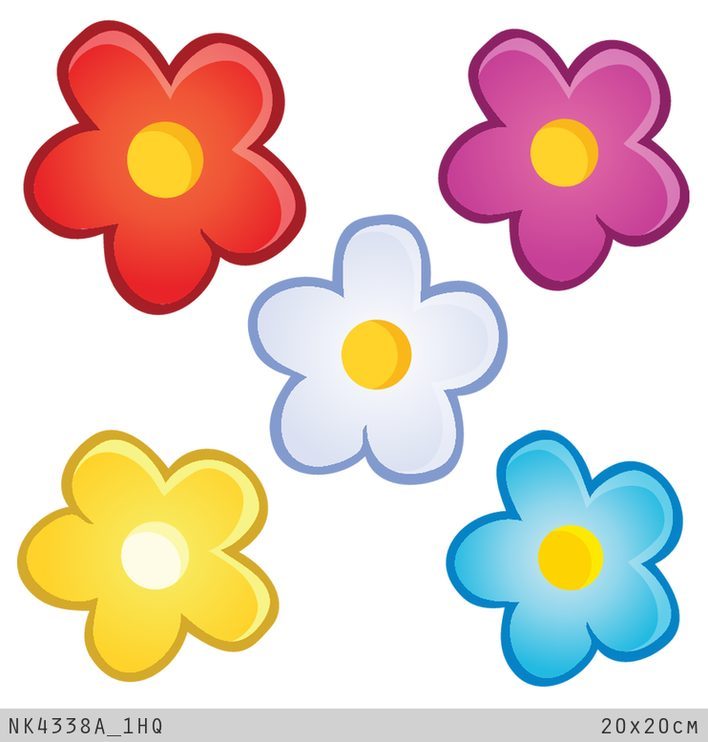 